Вставьте банковскую карту Сбербанка России или нажмите кнопку
«Платежи наличными»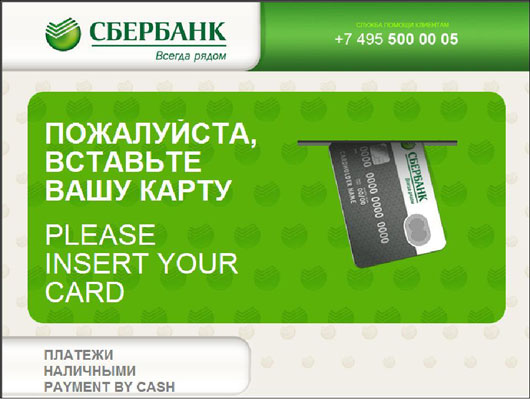 Если Вы оплачиваете наличными денежными средствами:Нажмите кнопку «Платежи наличными»Если оплачиваете банковской картой Сбербанка:Вставьте банковскую карту, Вам будет предложено ввести ПИН-код: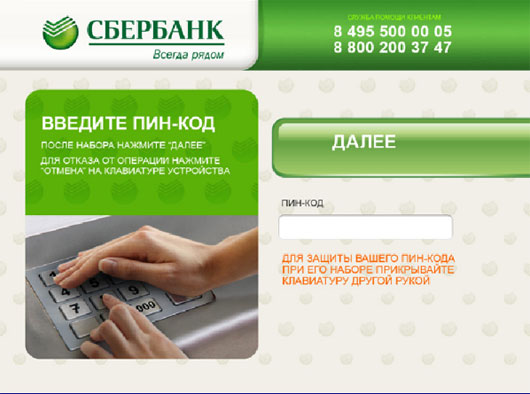 После введения пин-кода Вы попадаете в главное меню терминала.Нажмите кнопку «Платежи в нашем регионе»: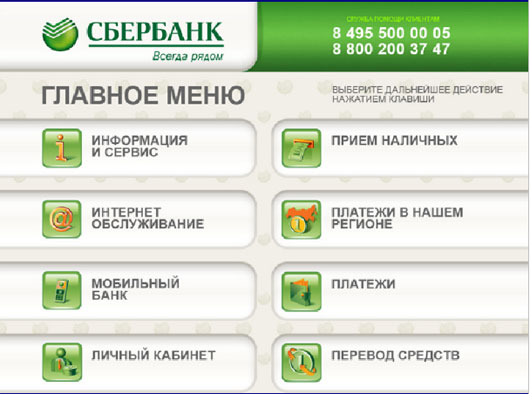 Вне зависимости от выбранного способа оплаты, 
Вы увидите окно «Группы платежей».Нажмите кнопку «Моментальные платежи»: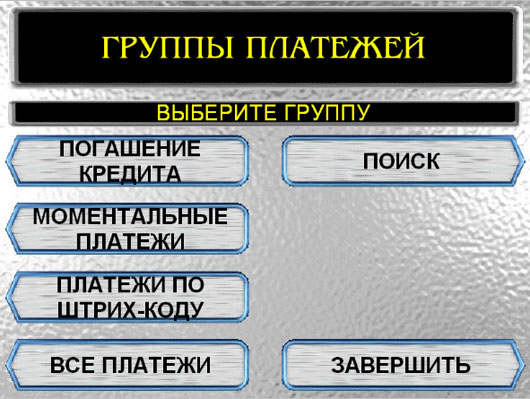 Далее нажмите кнопку «Телефон, ТВ и Интернет», после чего выберите "СвязьКонсалт36"Вам будет предложено ввести номер лицевого счета Абонента "СвязьКонсалт36", а также сумму платежа. На итоговом экране следует убедиться в корректности введенных параметров платежа и подтвердить платеж.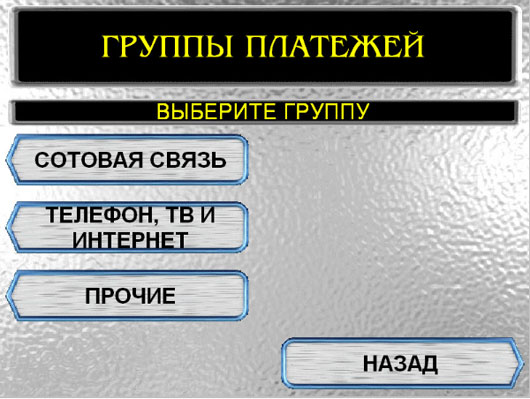 Комиссия с плательщика не взимается! Платеж зачисляется в течение нескольких часов! 